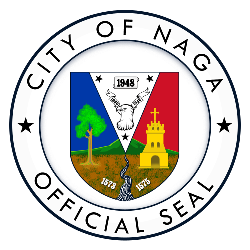 ORDER OF BUSINESSFOR THE 73RD REGULAR SESSION OF THE 14TH SANGGUNIANG PANLUNGSOD ON TUESDAY, JANUARY 9, 2024, 9:00 A.M. AT THE SANGGUNIANG PANLUNGSOD SESSION HALL, CITY HALL, NAGA CITY:-CALL TO ORDERROLL CALLHon. Cecilia B. Veluz-De Asis	– City Vice Mayor 
& Presiding OfficerHon. Jessie R. Albeus	- City CouncilorHon. Joselito S.A. del Rosario	- City CouncilorHon. Ghiel G. Rosales	- City CouncilorHon. Melvin Ramon G. Buenafe	- City CouncilorHon. Gilda Gayle R. Abonal-Gomez 	- City CouncilorHon. Vidal P. Castillo	- City CouncilorHon. Jose C. Rañola	- City CouncilorHon. Jose B. Perez	- City CouncilorHon. Salvador M. del Castillo	- City CouncilorHon. Antonio B. Beltran	- City CouncilorHon. Ma. Corazon M. Peñaflor	- LnmB President and Ex-Officio MemberHon. Jefson Romeo B. Felix	- SKF President and Ex-Officio MemberPRAYERPAMBANSANG AWITPRIVILEGE TIMEREADING AND APPROVAL OF THE ORDER OF BUSINESSORDER OF BUSINESSSPECIAL BUSINESS OR ORDERUNFINISHED BUSINESSCommittee report of the Committee on Games and Amusement dated December 15, 2023 (Spin2023-1478);Letter dated January 3, 2024, of Mr. Frank M. Mendoza, City Budget Officer, submitting his comments on the observation of Hon. Salvador M. del Castillo regarding the delays in procurement(Spin2024-0006);Letter dated December 27, 2023, of Mr. Anselmo B. Maño, Acting Head, Procurement Office, submitting his response to the issue of procurement process (Spin2023-1483);Letter dated December 29, 2023, of Dr. Magno S. Conag, Jr., City College of Naga President, submitting his response to the request of the Sanggunian for information on the sources of CCN income (Spin2024-0005);Letter dated December 19, 2023, of Mr. Noel Acedera, VISTODA President, addressed to and noted by the City Mayor, asking for assistance on their request for trimobile franchise to serve DECA Homes Vistansa (Spin2024-0001);Letter dated December 28, 2023, of Mr. Ramon J. Florendo, MEPO Head, submitting their estimated income for 2024 from Pacol Satellite Market and San Isidro Satellite Market, as requested by the Sanggunian (Spin2023-1484);Letter dated December 28, 2023, of Mr. Nolasco E. Jesalva, Acting CHRMO, submitting his comments on the proposed Organizational Rightsizing of the City Budget Office (Spin2023-1489);NEW BUSINESSLetter dated December 21, 2023, of Engr. Odilio Nate, Acting Zoning Officer, noted by Mr. Wilfredo B. Prilles, Jr., City Planning and Development Coordinator, containing their technical evaluation of the documents submitted by Engr. Emeterio L. Aman of the Aman Engineering Enterprises, relative to their application for Development Permit (DP) of the Haciendas Cyberpark (Mixed-use Commercial Subdivision) located at Carolina, Naga City, recommending approval of the same (Spin2023-1486);Letter dated January 4, 2024, of Atty. Kristine Margaret de los Reyes, Head of Legal Department and Compliance Officer, Isarog Gaming Corporation, respectfully requesting for the renewal of their franchise to operate e-Bingo and other PAGCOR-approved gaming at ALDP Plaza Mall (Spin2024-0003);Letter dated January 4, 2024, of Atty. Kristine Margaret de los Reyes, Head of Legal Department and Compliance Officer, Isarog Gaming Corporation, respectfully requesting for the renewal of their franchise to operate e-Bingo and other PAGCOR-approved gaming at SM City Naga (Spin2024-0004);Letter dated January 2, 2024, of Engr. Joel P. Martin, CSWMO Head, addressed to the City Mayor, copy-furnished the City Vice Mayor and Hon. Ghiel Rosales, kindly requesting for the creation of certain plantilla positions in their department (Spin2024-0002);Letter dated December 28, 2023, of Mr. Romeo C. Buenaventura, operator of trimobile-for-hire with Franchise No. 0345 since 1989, requesting for a resolution confirming such franchise (Spin2023-1479);Letter dated December 18, 2023, of Mr. Eduardo Jose L. Mercado, Jr., of Caceres Sports Arena, applying for a permit to hold 3-cock derby on Febraury 4, 2024, at the Caceres Sports Arena (Spin2023-1481);1st Indorsement dated January 4, 2024, of the Head of Trimobile Task Force, indorsing applications for transfer of trimobile franchise for review and approval (Spin2024-0007); Letter dated January 4, 2024, of His Honor, the City Mayor, requesting for an authority to negotiate and enter into an agreement with the Naga City Local Government Unit Employees Alliance (NACILGUEA) for the renewal of the Collective Negotiation Agreement (CNA) (Spin2024-0008);Proposed resolution authored by Hon. Jose B. Perez enjoining the formal start of the annual celebration of the Charter Anniversary of the City of Naga on June 1 of every year with wreath laying and commemoration rites on the tomb of former Congressman and Guerilla Leader Lt. Col. Juan Q. Miranda, the author of R.A. 305 which officially declared Naga City as a Chartered City (Spin2024-0009); OTHER MATTERSNOMINAL VOTINGADJOURNMENT	